Jakarta, 16  Agustus 2015 Lampiran	: Satu helaiHal		: Lamaran pekerjaanYth. HRD ManagerDi TempatDengan hormat,Berdasarkan informasi yang saya terima dari cdcindonesia bumn, bahwa Bank DKI yang Bapak/Ibu pimpin membutuhkan seketaris. Untuk itu saya berminat mengajukan lamaran .Saya yang bertanda tangan di bawah ini :Nama				: MarwahTempat, Tanggal Lahir	: Jakarta, 25 April 1993Alamat                                   : Jln. Tanjung Duren Timur IV No. 71 Rt/Rw:012/005 Jakarta Barat 11470No. HP	: 081905304515Pendidikan	: Manajemen S1 Dengan ini ingin mengajukan lamaran kepada Bapak/Ibu untuk dapat bergabung diperusahaan yang Bapak/Ibu pimpin. Sebagai bahan pertimbangan, turut saya lampirkan sebagai berikut:Daftar Riwayat HidupScan  KTPScan  IjazahScan  Transkip NilaiScan sertifikat TOEICDemikian surat lamaran kerja ini, saya mengucapkan banyak terimakasih atas perhatian dari Bapak/Ibu.Hormat Saya,MarwahPENDIDIKAN 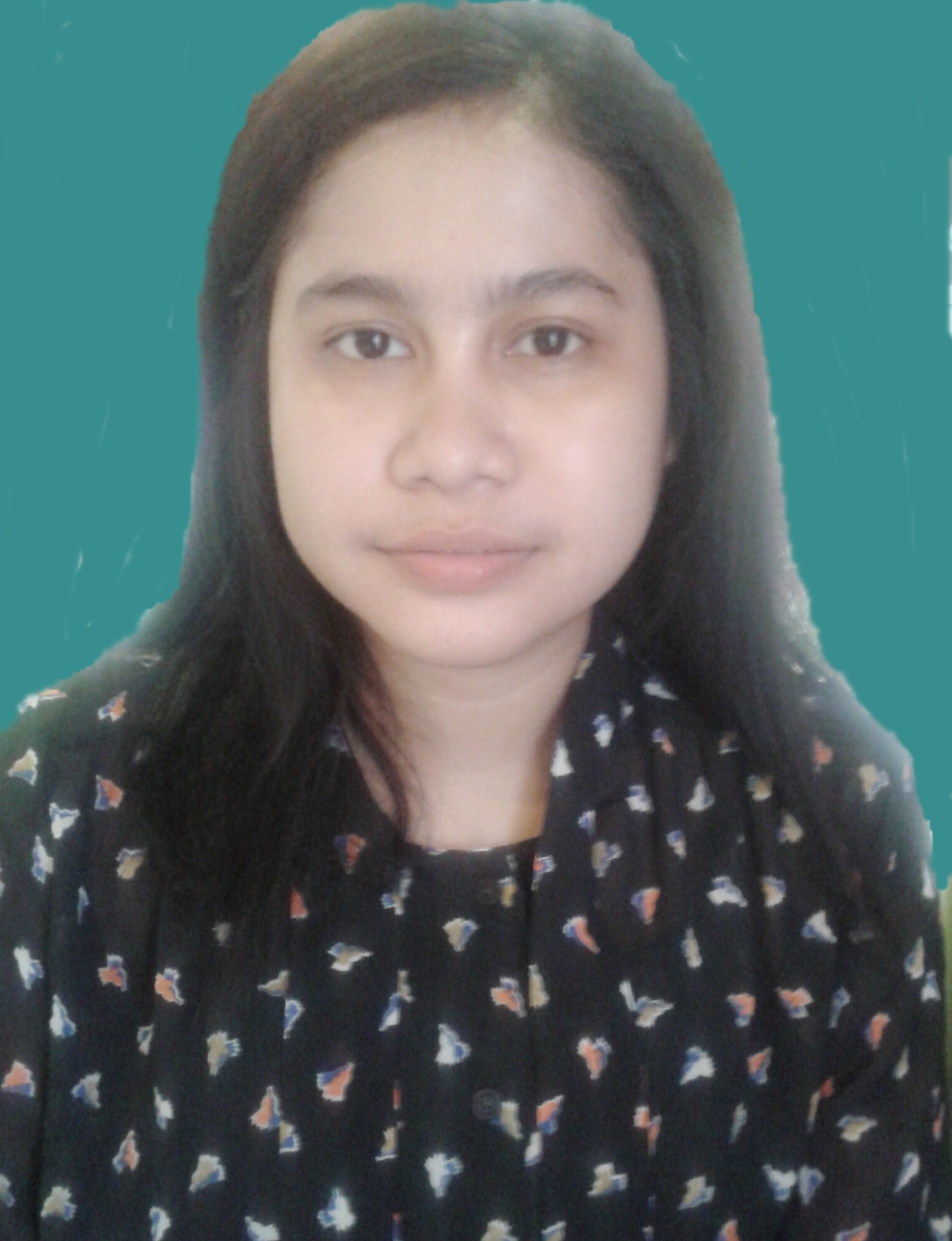 1				1999-2005	`: SD Negeri 05 pagi, Jakarta Barat2005-2008	: SMP Negeri SSN 89 , Jakarta Barat2008-2011	: SMA Negeri 16, Jakarta Pusat2011-2015 	:S1 Ekonomi Manajemen Universitas   Mercu Buana Jakarta	PENGALAMAN ORGANISASI	2012-2013	Menajabat sebagai bendahara pada acara “temu ramah” organisasi manajemen.2013-2014	Menjabat sebagai bendahara pada acara “Metode Observasi Lapangan”.				PENGALAMAN KERJA 	Magang di PT. Indonesia Power bagian Tresuri (Keuangan).	Bekerja selama 1 tahun (2014-2015) sebagai Staff Personalia 	Di PT. Multikon.KEMAMPUAN 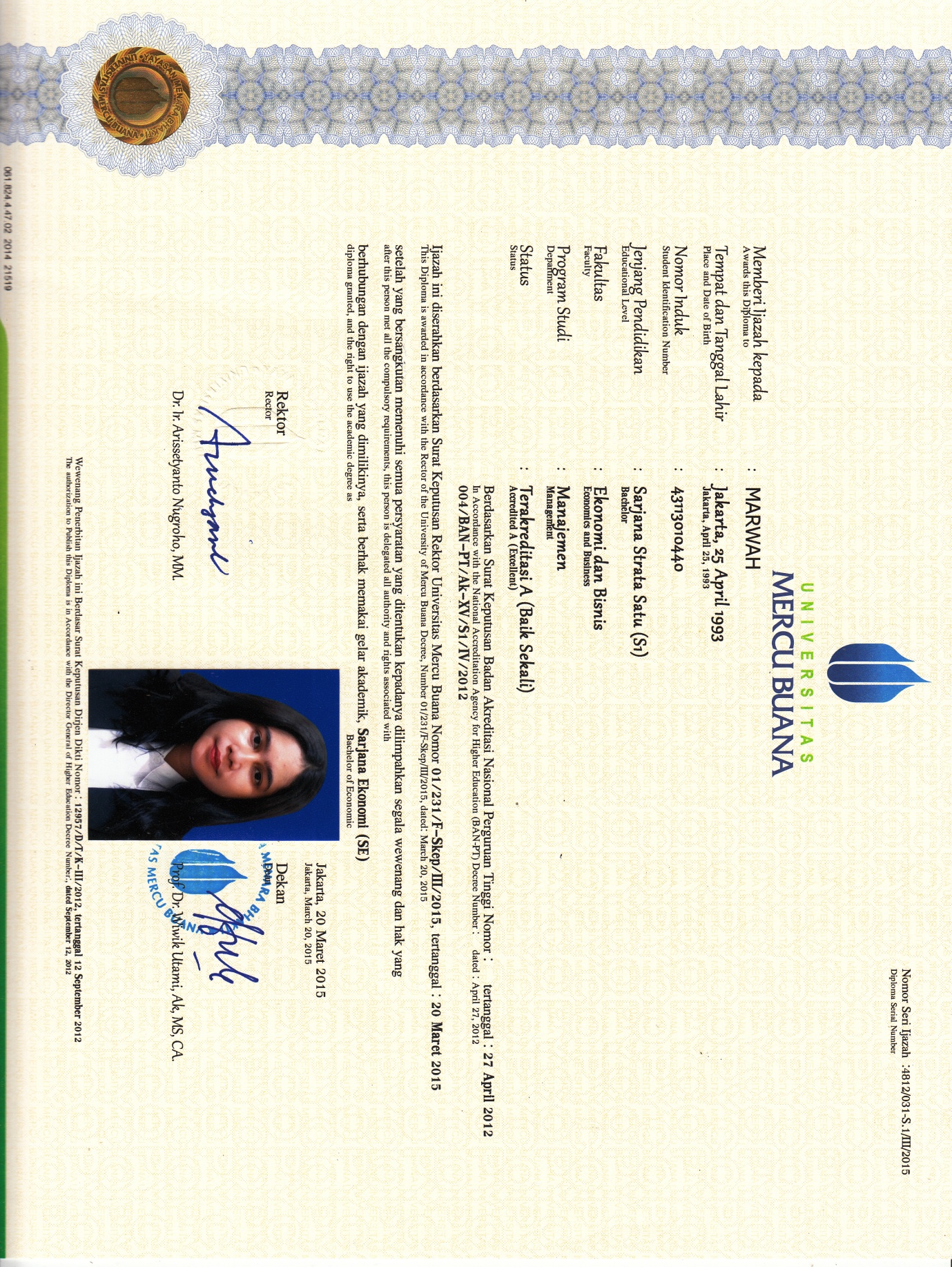 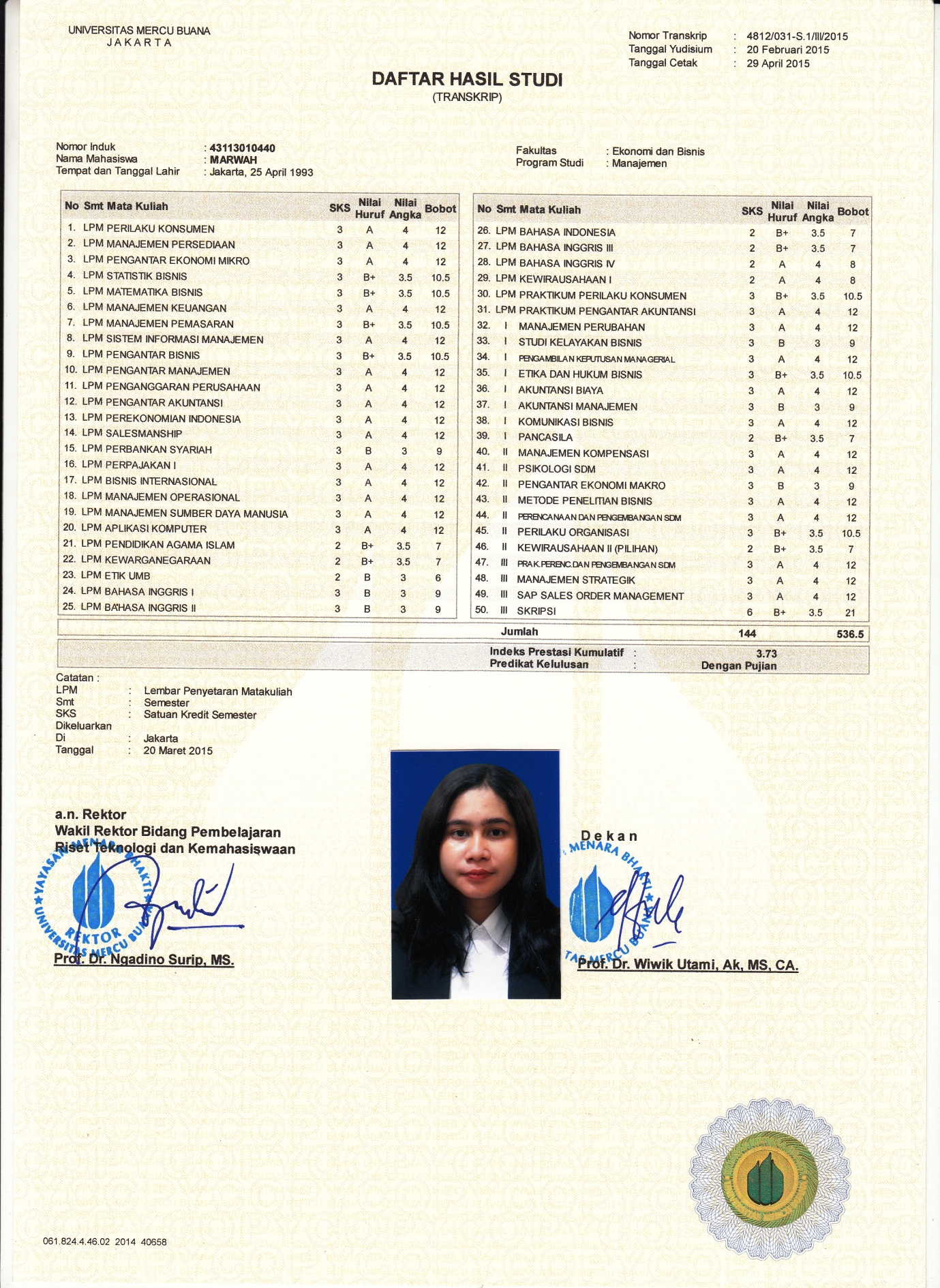 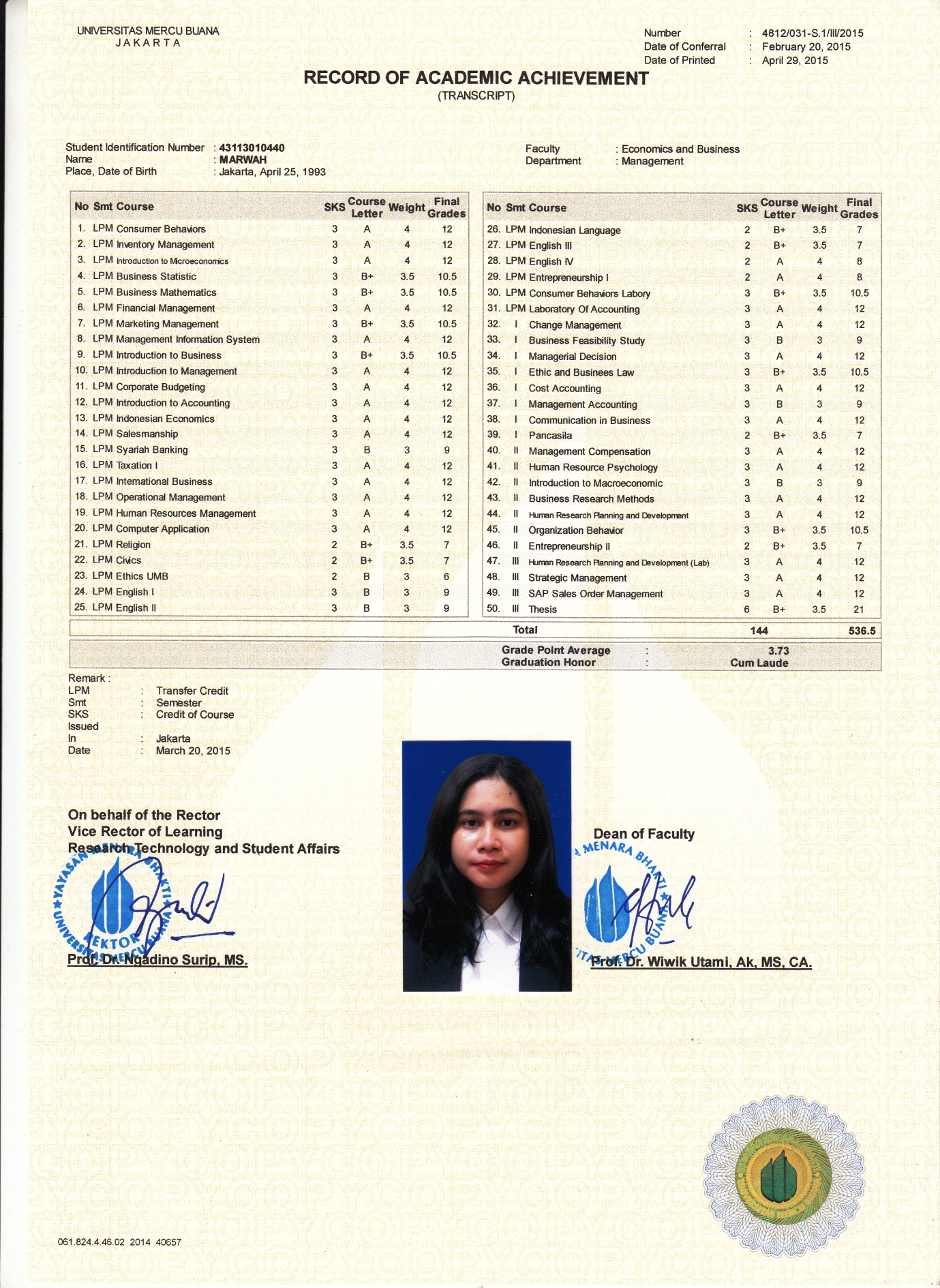 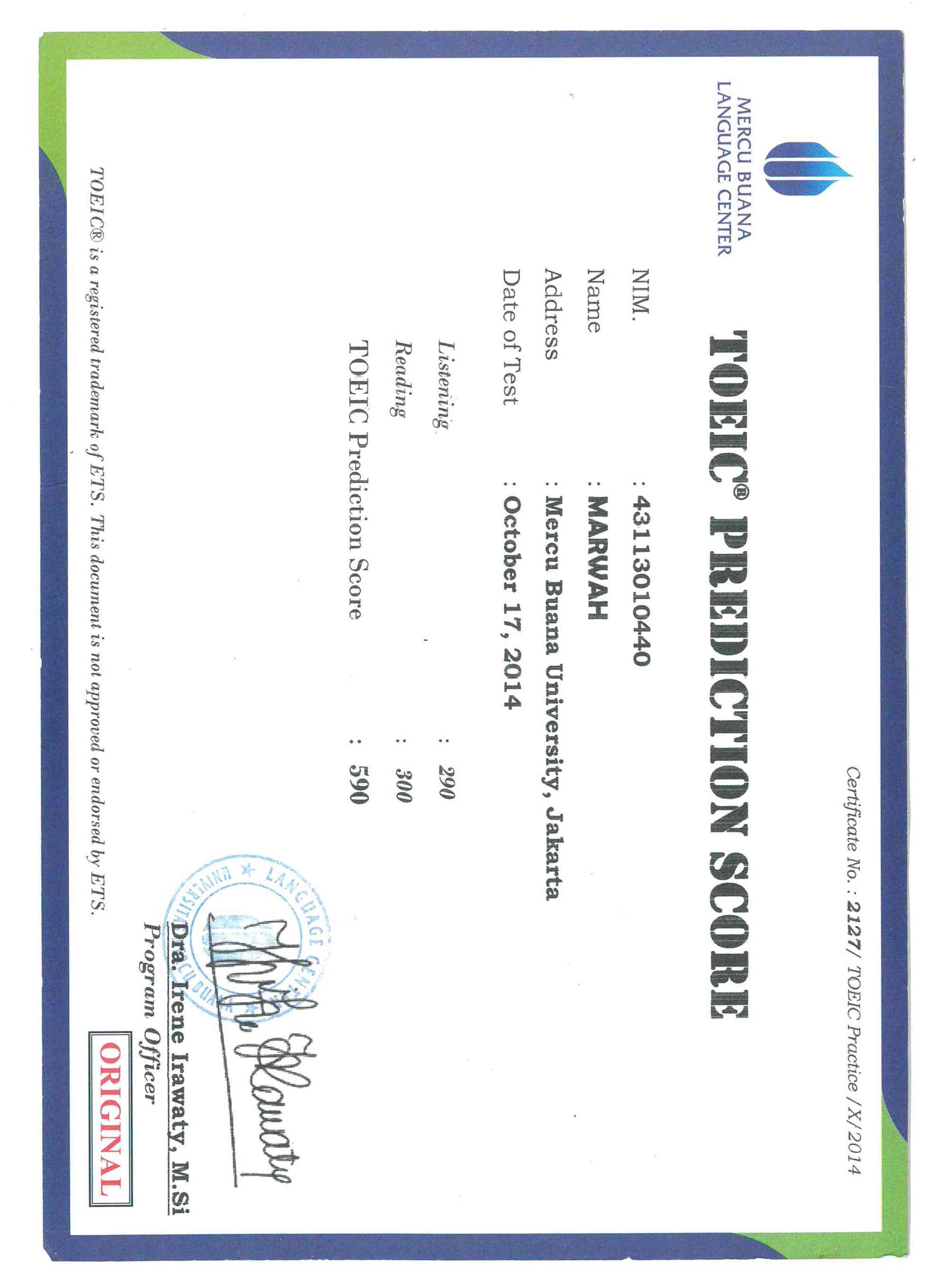 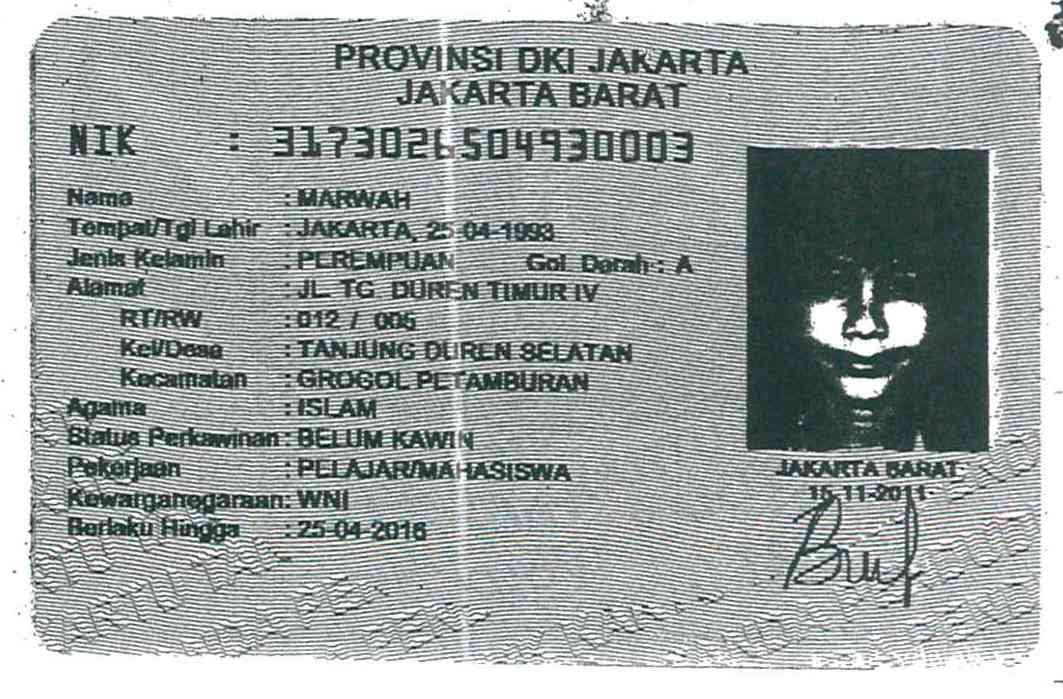 